    Instructions for Making a PowerPoint Presentation Accessible1. PowerPoint Presentation Designa. Click the Design tabb. Click the desired template for the PowerPoint Presentation.                1. Select a template with:	a. Readable Font Style—Arial or Verdana	b. Readable Font size—12 or larger           c. Contrast—Black text on White background           d. Color                1. Not used alone for emphasis                a. Color 	     b. Bold     2. Limited use of color      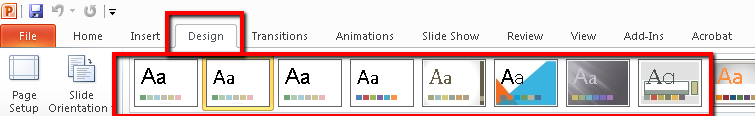 2.  Slide Theme a. Click “New Slide” to add slides to the presentation.b. Do NOT use the Blank templatec. Do NOT add text boxes to a slide. (They cannot be read by a screen reader.)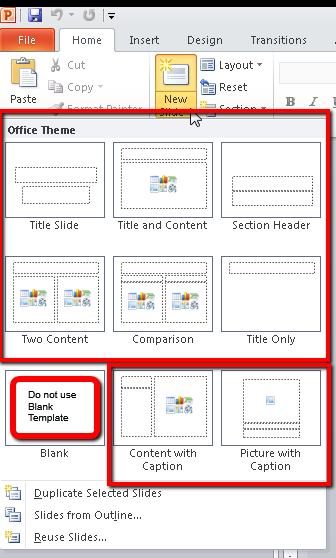 3. Slide Layouta. Click Layout to change the Layout of a slideb. Do NOT use the Blank templatec. Do NOT add text boxes to a slide. (They cannot be read by a screen reader.)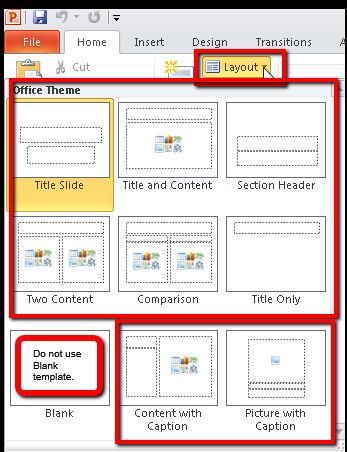 4. Images, Charts, and Graphs in PowerPoint Presentations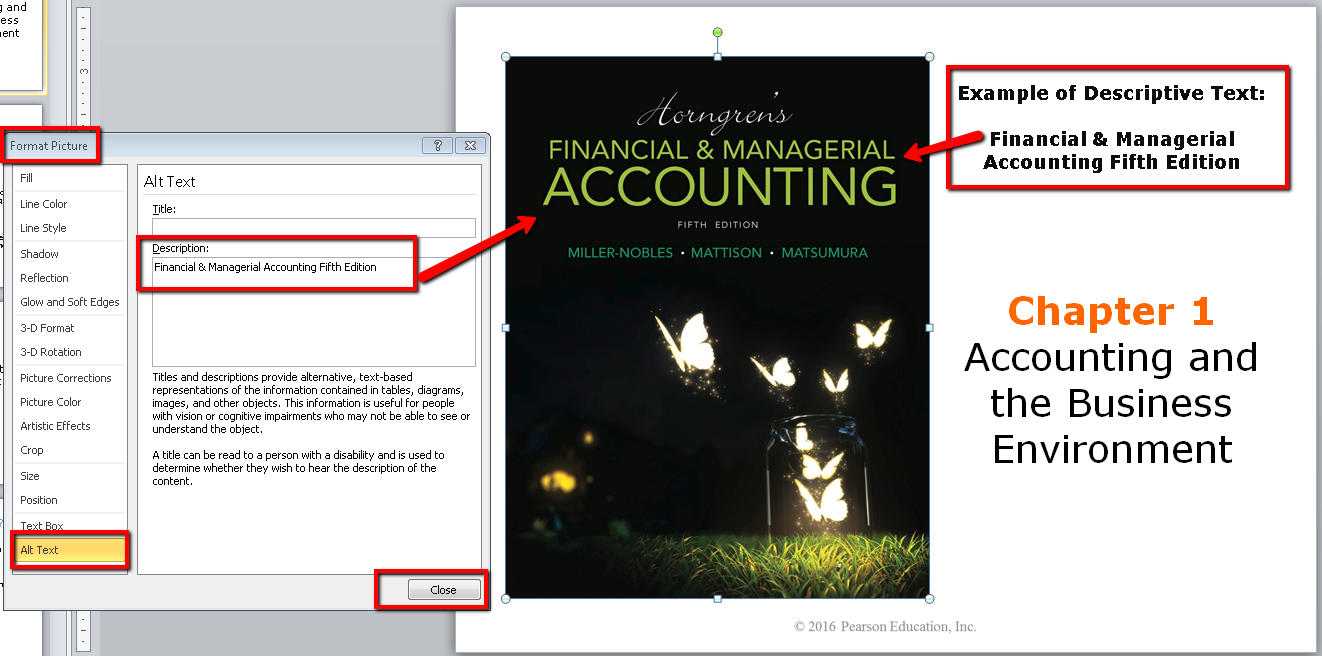 5. In order to check how a colorblind person sees your presentation: a. Click the View tab b. Then Grayscale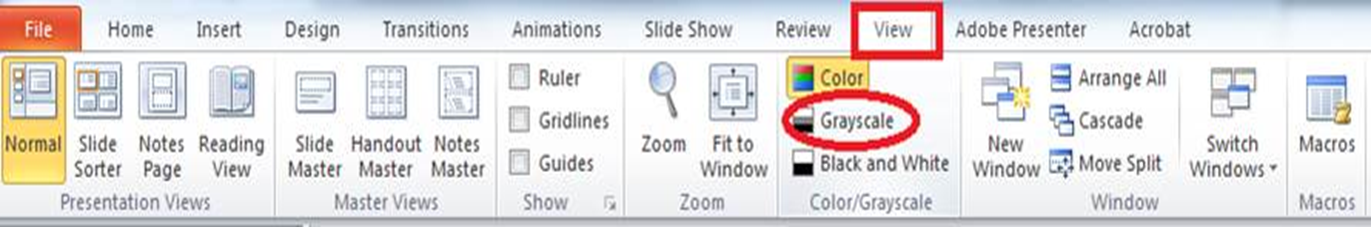 6. To run the accessibility checker:Click on file tab, and then info Click the check for issues button Then click on check accessibility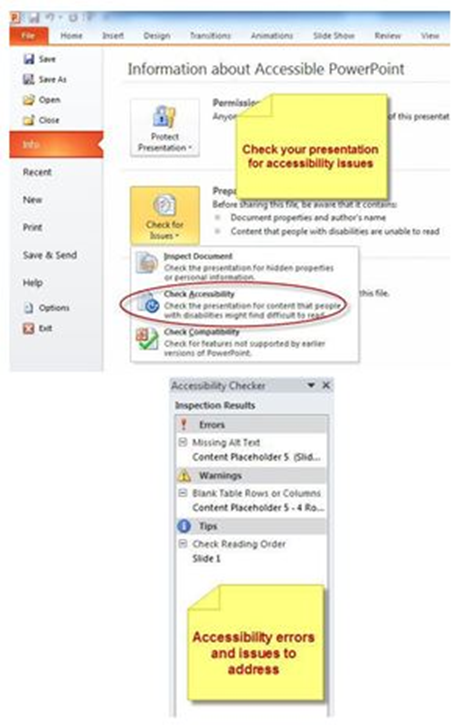 7. Table tools design tab:Be sure there is enough contrast between the text and background colors of each cell. Choose a table style that provides grid lines to separate the data cells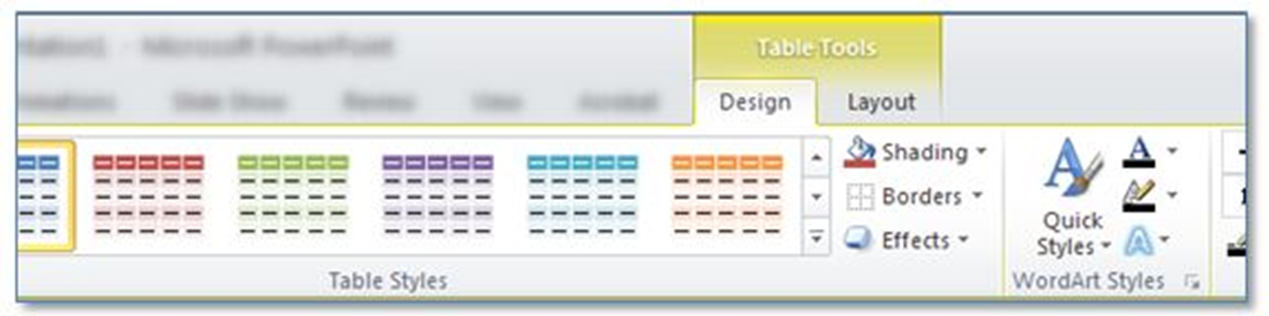 8. To check the reading order: Go to the Home TabIn the Drawing group of commands, select ArrangeThen Selection Pane.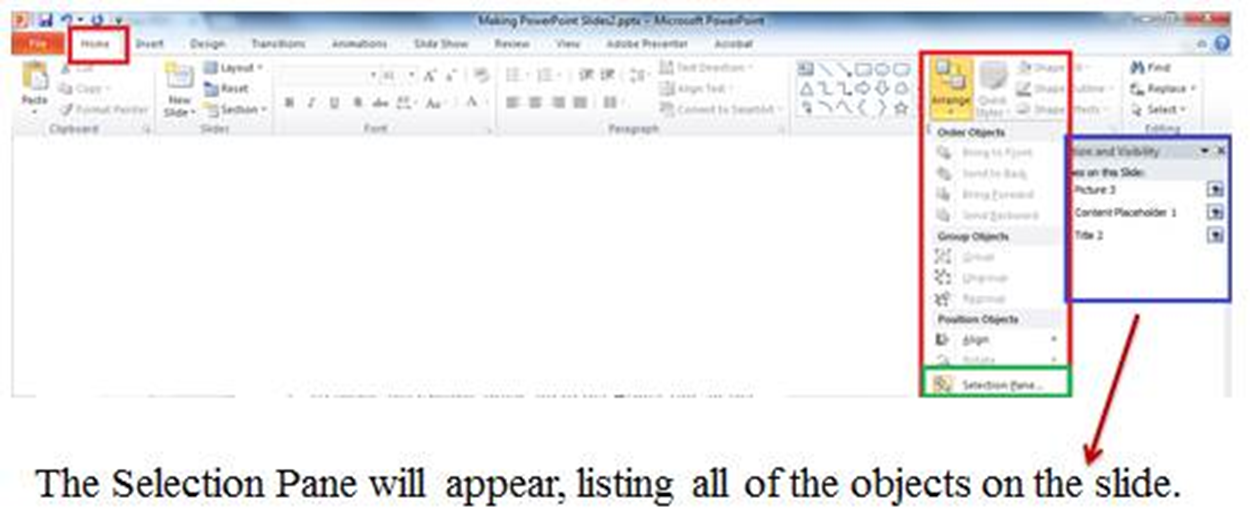 Adding Alt Text  to  Image, Chart or GraphAdding descriptive text on a slide1a. Images, charts, graphsa. Alt Text           i. Right click on image                        ii. Select Format Image                     iii. Select Alt Text                     iv. Enter Alt Text in the Description field if     1b. Images, charts, graphs              b. Descriptive texti. Enter before or after                 ii. Chart, graph, or image                iii. Enter the Descriptive  text